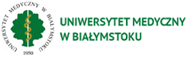 UMOWA NR AZP.25.3.12.2023w dniu ……… kwietnia 2024 r., w Białymstoku, pomiędzy: Uniwersytetem Medycznym w Białymstoku, ul. Jana Kilińskiego 1, 15-089 Białystok, NIP 542–021–17–17, reprezentowanym przez:mgr Konrada Raczkowskiego – Kanclerza UMB,zwanym dalej ,,Zamawiającym”, a........................................................................................................................................................................................................................................................................................................................................reprezentowaną  przez: …………………………………………………………………………………………………………………….…………………………………………………………………………………………………………………….zwaną dalej ,,Wykonawcą”, zgodnie z wynikiem przetargu nieograniczonego przeprowadzonego w trybie ustawy z dnia 11 września 2019 r. Prawo zamówień publicznych (Dz. U. z 2023 r.  poz. 1605 ze zm.), została zawarta umowa o następującej treści:PRZEDMIOT UMOWY 1Przedmiotem umowy jest budowa budynku Centrum Pielęgniarstwa Uniwersytetu Medycznego w Białymstoku  przy ulicy Żurawiej wraz z opracowaniem dokumentacji projektowej, uzyskaniem pozwolenia na budowę oraz ostatecznej decyzji o pozwoleniu na użytkowanie. Szczegółowy zakres prac określa  program funkcjonalno-użytkowy, opis przedmiotu zamówienia  oraz oferta Wykonawcy, stanowiące integralną część niniejszej umowy. Załączniki do umowy  oraz oferta Wykonawcy, nie wymagają złożenia podpisów Stron.TERMIN REALIZACJI I WYKONANIA§ 2Terminy realizacji: wykonanie wymaganej do uzyskania decyzji o pozwoleniu na budowę dokumentacji projektowej (projekt zagospodarowania działki lub terenu oraz projekt architektoniczno–budowlany) wraz 
ze złożeniem wniosku o wydanie pozwolenia na budowę – 5 miesięcy od daty zawarcia umowy,wykonanie projektów technicznych i przedmiarów robót wraz z harmonogramem rzeczowo-finansowym – 6 miesięcy od daty zawarcia umowy, wykonanie robót budowlanych wraz z uzyskaniem ostatecznej decyzji o pozwoleniu 
na użytkowanie – do dnia 16 grudnia 2025 r.   Za termin wykonania przedmiotu umowy Strony uznają: w zakresie dokumentacji projektowej – termin opracowania i przekazania Zamawiającemu protokołem zdawczo-odbiorczym bez wad istotnych, kompletnej dokumentacji wraz z uzyskaniem ostatecznej decyzji o pozwoleniu na budowę,w zakresie nadzoru autorskiego – termin podpisania protokołu odbioru końcowego robót 
i uzyskania ostatecznej decyzji pozwolenia na użytkowanie, w zakresie robót budowlanych – termin podpisania protokołu odbioru końcowego robót i uzyskania ostatecznej decyzji o pozwoleniu na użytkowanie.Terminy realizacji i termin wykonania przedmiotu umowy nie są terminami tożsamymi.WYNAGRODZENIE ZA PRZEDMIOT UMOWY 3Ustalone w wyniku przetargu wynagrodzenie Wykonawcy, zgodnie z ofertą Wykonawcy, wynosi brutto ………………………………. zł (słownie: …………………………………………złotych), w tym za:Kwota określona w ust. 1 odpowiada zakresowi przedmiotu umowy przedstawionemu w opisie przedmiotu zamówienia i programie funkcjonalno-użytkowym  i  jest tzw. wynagrodzeniem ryczałtowym. Zawiera ona ponadto m.in. następujące koszty: koszty sporządzenia dokumentacji projektowej i związanych z nią uzgodnień, zezwoleń, zgód itp., koszty wszelkich robót przygotowawczych, demontażowych, wyburzeniowych, odtworzeniowych, porządkowych, robót  związanych z utrudnieniami wynikającymi z realizacji prac w czynnym obiekcie,  zagospodarowania miejsca robót, dostawy, montażu, transportu, wdrożeniem instrukcji stanowiskowej, itp.Wynagrodzenie uwzględnia również ryzyko i odpowiedzialność Wykonawcy z tytułu oceny dokumentacji stanowiącej podstawę złożenia przez Wykonawcę oferty w zakresie, w jakim ewentualne błędy lub zastrzeżenia do dokumentacji projektowej mogły być wykryte przez profesjonalnego wykonawcę robót budowlanych przy dochowaniu należytej staranności. Brak rozpoznania i doprecyzowania rozwiązań lub innych kosztów związanych z realizacją przedmiotu umowy nie może być podstawą do żądania zmiany wynagrodzenia, chyba że niedokładności, braki, błędy lub inne wady dokumentacji projektowej nie mogły być wykryte przez profesjonalnego wykonawcę robót budowlanych przy dochowaniu należytej staranności – wtedy ryzyko to w całości obciąża Zamawiającego.Wynagrodzenie obejmuje również wszystkie elementy niezbędne do prawidłowego wykonania przedmiotu umowy, w tym: prac projektowych wraz z nadzorem autorskim, robót budowlanych, włącznie z wszelkimi miejscami na styku poszczególnych robót branżowych, zostało skalkulowane na bazie wiedzy o terenie budowy, którą profesjonalny wykonawca mógł uzyskać na podstawie informacji zawartych w SWZ oraz w trakcie wizji lokalnej, uwzględnia okoliczności, iż prace będą prowadzone w obiekcie czynnym, oraz pokrywa wszelkie ryzyka wynikające z sezonowych warunków pogodowych i ograniczeń związanych z funkcjonowaniem innych podmiotów prowadzących działalność w sąsiedztwie terenu budowy.Wynagrodzenie określone w ust. 1 niniejszego paragrafu może ulec odpowiedniemu zmniejszeniu w przypadku zmniejszenia zakresu rzeczowego przedmiotu umowy. W takim przypadku z wynagrodzenia ryczałtowego wyłączone zostaną kwoty odpowiadające kosztom zmniejszonego zakresu rzeczowego i wynagrodzenie z tego tytułu ustalone zostanie na podstawie uzgodnionego przez Strony  kosztorysu. Wartość zakresu zamówienia wyłączonego z przedmiotu umowy nie może przekroczyć 5% całkowitego wynagrodzenia umownego brutto. Zamawiający zobowiązuje się do uprzedniego zgłoszenia Wykonawcy ewentualnego ograniczenia robót nie później niż 30 dni przed planowanym według uzgodnionego harmonogramu terminem rozpoczęcia tej części robót, której dotyczy ograniczenie.Jeżeli w toku realizacji robót wystąpi konieczność zastosowania zamiennych rozwiązań projektowych, robót, materiałów i urządzeń - może to nastąpić po uprzednim wyłączeniu z wynagrodzenia ryczałtowego kwoty odpowiadającej kosztom usług, robót, materiałów i urządzeń, które będą zamieniane lub zaniechane. W przypadku wystąpienia robót zamiennych lub dodatkowych Zamawiający i Wykonawca każdorazowo sporządzą protokół konieczności.Wynagrodzenie Wykonawcy zostanie pomniejszone o wartość robót  objętych umową, wycenionych przez Wykonawcę, a niewykonanych (przy robotach zamiennych  bądź z tytułu rezygnacji Zamawiającego) na podstawie kosztorysu robót niewykonanych, sporządzonego przez Wykonawcę i uzgodnionego z Zamawiającym.Roboty zamienne i dodatkowe oraz niewykonane zostaną rozliczone na podstawie kosztorysu sporządzonego przez Wykonawcę wg czynników cenotwórczych przyjętych na postawie oświadczenia o wysokości stawek kalkulacyjnych zawartych w formularzu ofertowym Wykonawcy. Wysokość cen materiałów i sprzętu,  zostanie ustalona na podstawie publikacji o cenach „SEKOCENBUD” aktualnych w dacie sporządzania kosztorysu, wg średnich wartości cen dla miasta Białystok. Roboty oraz materiały muszą spełniać odpowiednie wymagania określone w niniejszej umowie. OBOWIĄZKI STRON 4Wykonawca zobowiązuje się do wykonania prac określonych w  1 zgodnie ze złożoną ofertą Wykonawcy, opisem przedmiotu zamówienia i programem funkcjonalno-użytkowym, przepisami i sztuką budowlaną oraz na ustalonych niniejszą umową warunkach, a także uzgodnionymi z Zamawiającym zmianami podjętymi w trakcie realizacji prac. Wykonawca zobowiązuje się na rzecz Zamawiającego do zaprojektowania i wykonania robót budowlanych, uzyskania decyzji o pozwoleniu na roboty budowlane lub zgłoszenia robót i uzyskania ostatecznej decyzji o pozwoleniu na użytkowanie obiektu. Zakres obowiązków:I. DOKUMENTACJA PROJEKTOWA (OBOWIĄZKI WYKONAWCY)Dokumentacja projektowa musi być opracowana w sposób zgodny z:obowiązującymi przepisami ustawy z dnia 7 lipca 1994 r. Prawo budowlane (Dz. U. z 2023 r. poz. 682 ze zm.),wymaganiami ustawy z dnia 11 września 2019 r. Prawo zamówień publicznych (Dz. U. z 
2023 r. poz. 1605 ze zm.),rozporządzeniem Ministra Rozwoju i Technologii z dnia 20 grudnia 2021 r. w sprawie szczegółowego zakresu i formy dokumentacji projektowej, specyfikacji technicznych wykonania i odbioru robót budowlanych oraz programu funkcjonalno-użytkowego (Dz. U. poz. 2454),rozporządzeniem Ministra Rozwoju i Technologii z dnia 20 grudnia 2021 r. w sprawie określenia metod i podstaw sporządzania kosztorysu inwestorskiego, obliczania planowanych kosztów prac projektowych oraz planowanych kosztów robót budowlanych określonych w programie funkcjonalno-użytkowym (Dz. U. poz. 2458),rozporządzeniami oraz wytycznymi branżowymi,zasadami wiedzy technicznej, obowiązującymi Polskimi Normami,szczególnymi wymaganiami Zamawiającego, określonymi w opisie przedmiotu zamówienia i programie funkcjonalno – użytkowym,Dokumentacja projektowa winna być zaopatrzona w oświadczenie Wykonawcy, że:zostaje wydana w  stanie kompletnym z punktu widzenia celu, któremu ma służyć,wykonawcy przysługują nieograniczone autorskie prawa osobiste i majątkowe do przedłożonej dokumentacji projektowej i nie istnieją jakiekolwiek przeszkody do przeniesienia na Zamawiającego autorskich praw majątkowych i upoważnienia Zamawiającego do rozporządzania autorskimi prawami osobistymi – do dokumentacji projektowej.Wykonawca przekaże Zamawiającemu kompletną dokumentację projektową w  zakresie określonym odpowiednio w z  9 ust. 1 pkt a) i  pkt b), zgodną z opisem przedmiotu zamówienia, programem funkcjonalno–użytkowym i obowiązującymi przepisami. Potwierdzeniem przekazania będzie protokół przekazania dokumentacji projektowej, który nie stanowi ostatecznego odbioru dokumentacji przez Zamawiającego.Wykonawca wykona i przekaże Zamawiającemu dokumentację projektową w wersji papierowej w ilości określonej w  programie funkcjonalno-użytkowym.Dokumentacja projektowa zostanie również dostarczona w wersji elektronicznej (CD-ROM), sporządzona w formacie edytowalnym w 1 egzemplarzu (zgodnie z wersją papierową) i w formacie PDF w 1 egzemplarzu (zgodnie z wersją papierową).  Wykonawca w trakcie opracowywania dokumentacji projektowej zobowiązany jest do przeprowadzenia co najmniej 3 konsultacji branżowych z przedstawicielami Zamawiającego. Po przekazaniu przez Wykonawcę Zamawiającemu kompletnej dokumentacji projektowej do odbioru i zatwierdzenia, w  zakresie określonym odpowiednio w z  9 ust. 1 pkt a) i  pkt b),  Zamawiający dokona jej sprawdzenia w ciągu 10 dni roboczych. Jeżeli w toku czynności odbioru zostaną stwierdzone wady istotne dokumentacji, to zostanie ona zwrócona Wykonawcy w celu uzupełnienia lub poprawy. Termin na ponowną akceptację dokumentacji projektowej, który wynosi 7 dni roboczych, biegnie od daty ponownego jej złożenia u Zamawiającego.   Wykonawca dokona ewentualnego poprawienia zwróconej dokumentacji projektowej w terminie 10 dni roboczych od daty przekazania protokołu z uwagami co do wad dokumentacji, które stanowią wady istotne. Protokół zdawczo – odbiorczy z uwagami nie stanowi podstawy do wystawienia faktury.Wykonawca w ramach wynagrodzenia, o którym mowa w  3 ust. 1 pkt 1 tabeli, przeniesie na Zamawiającego majątkowe prawa autorskie do dokumentacji projektowej i prawo zezwalające na wykonanie zależnego prawa autorskiego do dokumentacji z prawem wykorzystania jej przez Zamawiającego, bądź przez wskazane przez Zamawiającego osoby trzecie w całości lub we fragmentach, w tym do dokonywania przeróbek, zmian i adaptacji dokumentacji, w następujących polach eksploatacji:wykonania na jej podstawie robót budowlanych,zwielokrotnienie dowolną techniką, w szczególności poprzez wykonanie fotografii, slajdów, reprodukcji komputerowych,zamieszczania dokumentacji w sieci intranet.W przypadku zaistnienia po stronie Zamawiającego potrzeby nabycia praw do utworów na innych polach eksploatacji niż określone w zdaniu pierwszym, Zamawiający zgłosi taką potrzebę Wykonawcy i Strony w terminie 7 dni zobowiązują się zawrzeć umowę przenoszącą autorskie prawa majątkowe na dodatkowych, wcześniej nie wskazanych polach eksploatacji na rzecz Zamawiającego – nieodpłatnie, na warunkach takich jak określone w niniejszej Umowie.Wykonawca najpóźniej w dniu odbioru dokumentacji złoży Zamawiającemu na piśmie oświadczenie o przekazaniu na jego rzecz majątkowych praw autorskich do wykonanej dokumentacji projektowej oraz oświadczenie o kompletności dokumentacji z punktu widzenia celu jakiemu ma służyć oraz nieodwołalne upoważnienie Zamawiającego do rozporządzania autorskimi prawami osobistymi - 
do dokumentacji projektowej. Nieuzgodnienie i niezatwierdzenie przez Zamawiającego kompletnej dokumentacji projektowej przedmiotu zamówienia, w trybie wskazanym wyżej to jest w przypadku, gdy dokumentacja posiada wady istotne, które nie zostały usunięte przez Wykonawcę, uprawnia Zamawiającego do odstąpienia od umowy. Wykonawcy nie przysługuje z tego tytułu roszczenie o zapłatę wynagrodzenia, kary umowne lub odszkodowanie (z wyłączeniem części, z której Zamawiający mógł lub uczynił użytek). II. ROBOTY BUDOWLANE (OBOWIĄZKI WYKONAWCY)Wykonawca zobowiązuje się do wykonania robót budowlanych zgodnie z opisem przedmiotu zamówienia, programem funkcjonalno-użytkowym oraz opracowaną dokumentacją projektową uzgodnioną i zatwierdzoną przez Zamawiającego oraz uprawnione instytucje uzgadniające. Wykonanie przedmiotu zamówienia będzie realizowane zgodnie z przepisami prawa budowlanego, BHP, przeciwpożarowymi, o ochronie środowiska i innymi, mającymi związek z realizacją przedmiotu zamówienia. Wykonawca zobowiązuje się do zawarcia z Zamawiającym porozumienia o współpracy pracodawców w sprawie zapewnienia pracownikom bezpieczeństwa i higienicznych warunków pracy, stanowiącego załącznik do umowy oraz ustanowienia koordynatora ds. bhp i p.poż. – zgodnie z Załącznikiem nr 2 do umowy.Przedmiot zamówienia będzie wykonany wyłącznie z materiałów, wyrobów i urządzeń dopuszczonych do obrotu i stosowania w budownictwie oraz w innych dziedzinach działalności gospodarczej, zgodnych z dokumentacją  projektową.Materiały wbudowywane będą fabrycznie nowe i w pierwszym gatunku.Wykonawca skompletuje certyfikaty dla wyrobów i urządzeń, deklaracje zgodności z aprobatą techniczną, PN lub PN–EN, świadectwa dopuszczenia do obrotu handlowego i stosowania w budownictwie – najpóźniej do czasu odbioru przedmiotu zamówienia, a także przedłoży je na każde żądanie przedstawiciela Zamawiającego w trakcie realizacji przedmiotu umowy. Wykonawca zobowiązuje się w ramach przyjętego wynagrodzenia ryczałtowego wykonać roboty niezbędne, których nie przewidziano w dokumentacji przedmiotu zamówienia, a których wykonanie stanie się konieczne dla dalszego kontynuowania zaplanowanych robót i które wykonawca mógł przewidzieć przy dołożeniu należytej staranności jako profesjonalny wykonawca robót budowlanych. Robót tych nie wolno rozpoczynać bez zgody Zamawiającego i autora projektu sprawującego nadzór autorski.Wykonawca zobowiązuje się zgłaszać do odbiorów każde roboty zanikające i zakrywane.Wykonawca zobowiązuje się do pisemnego zgłoszenia Zamawiającemu gotowości do odbioru końcowego.Wykonawca zobowiązuje się zgłaszać niezwłocznie każde zagrożenie budowlane.Wykonawca zobowiązuje się do ponoszenia wobec Zamawiającego  i osób trzecich odpowiedzialności za szkody, szczególnie wynikłe z zaniechania, niedbalstwa, działania niezgodnego ze sztuką budowlaną, przepisami p.poż., swoich pracowników, a także nieprawidłowego zabezpieczenia narzędzi, materiałów oraz miejsca prowadzenia robót.Wykonawca zobowiązuje się umożliwić wstęp na teren realizacji przedmiotu zamówienia pracownikom organu nadzoru budowlanego, uprawnionym pracownikom Zamawiającego oraz innym upoważnionym przez niego osobom.Wykonawca zobowiązuje się zorganizować teren realizacji przedmiotu zamówienia i zaplecza oraz zapewnić jego całodobową ochronę przed wejściem osób nieuprawnionych.Wykonawca zobowiązuje się zorganizować dojazdy do terenu budowy. Wykonawca zobowiązuje się zabezpieczyć, oznakować roboty oraz dbać o stan techniczny i prawidłowość oznakowania przez cały czas trwania realizacji zadania. Wykonawca ponosi pełną odpowiedzialność za teren budowy od chwili przyjęcia placu budowy.Wykonawca zobowiązuje się do przestrzegania na terenie budowy obowiązujących przepisów bhp i p.poż oraz zobowiązuje się do zapewnienia przy robotach odpowiedniego nadzoru technicznego oraz pracowników o kwalifikacjach niezbędnych do odpowiedniego i terminowego wykonania robót.Wykonawca zobowiązuje się do ubezpieczenia budowy i robót z tytułu szkód, które mogą zaistnieć w związku z określonymi zdarzeniami losowymi oraz od odpowiedzialności cywilnej.Wykonawca zobowiązuje się wykonać  niezbędne  badania  instalacji,  uruchomić i przetestować zainstalowane urządzenia, z badań i uruchomień każdorazowo zostanie spisany protokół.Wykonawca zobowiązuje się zapewnić porządek i czystość na terenie realizacji przedmiotu zamówienia i jego najbliższym otoczeniu oraz przestrzegać przepisów o ochronie środowiska.Wykonawca zobowiązuje się przekazać protokolarnie Zamawiającemu i złożyć we wskazanym miejscu materiały pochodzące z demontażu i nadające się do ponownego wbudowania.Wykonawca zobowiązuje się wykonywać przedmiot zamówienia w taki sposób, aby w minimalnym stopniu zakłócić funkcjonowanie pozostałych obiektów, w sąsiedztwie których realizowane jest zamówienie. Wykonawca zobowiązuje się ponosić koszty napraw mienia uszkodzonego podczas realizacji zamówienia.  Wykonawca zobowiązuje się zapewnić wykonywanie przedmiotu zamówienia we właściwych warunkach higienicznych i socjalnych.Wykonawca zobowiązuje się koordynować prace realizowane przez podwykonawców.Wykonawca zobowiązuje się uporządkować teren realizacji przedmiotu zamówienia po zakończeniu robót w terminie zgłoszenia przedmiotu zamówienia do odbioru końcowego.Wykonawca zobowiązuje się przekazać, projekty powykonawcze z ewentualnymi zmianami wprowadzonymi w trakcie realizacji robót oraz całą dokumentację z wykonania przedmiotu zamówienia, protokoły z badań instalacji i rozruchu urządzeń oraz inne dokumenty mające związek z realizacją przedmiotu zamówienia, w szczególności instrukcję użytkowania obiektu i urządzeń.Wykonawca zobowiązuje się świadczyć usługi związane z realizacją obowiązków wynikających z rękojmi  i gwarancji udzielonych na przedmiot zamówienia.Wykonawca przed zgłoszeniem obiektu do odbioru końcowego zobowiązany jest na własny koszt dokonać odbiorów technicznych i niezbędnych badań oraz pomiarów przez uprawnione do tego jednostki.Wykonawca poniesie koszty zużycia mediów na potrzeby budowy (woda, energia elektryczna, ciepło) na podstawie zainstalowanych we własnym zakresie liczników. Odpady budowlane Wykonawca zobowiązuje się gromadzić w kontenerach i sukcesywnie usuwać z terenu budowy na własny koszt; należy zapewnić utrzymanie porządku wokół kontenera, jak i na całym terenie budowy.Wykonawca dokona w okresie trwania gwarancji i rękojmi niezbędnych przeglądów technicznych (serwisowych) urządzeń, w szczególności zgodnie z dokumentacją techniczno-ruchową, w ramach wynagrodzenia umownego. III.  ROBOTY BUDOWLANE (OBOWIĄZKI ZAMAWIAJĄCEGO)  Przekazanie terenu budowy nastąpi po uzyskaniu decyzji o pozwoleniu na budowę, w terminie do 7 dni od daty dostarczenia przez Wykonawcę aktualnych dokumentów niezbędnych do zgłoszenia rozpoczęcia robót do PINB (uprawnienia, przynależność do właściwej izby i oświadczenie o podjęciu obowiązków kierownika budowy).                        IV. NADZÓR AUTORSKI (OBOWIĄZKI WYKONAWCY)Wykonawca sprawować będzie nadzór autorski nad realizacją zamówienia określonego w  1.Do podstawowych obowiązków i czynności Wykonawcy w ramach nadzoru autorskiego   wymaganych Prawem budowlanym, należeć będzie: stwierdzanie w toku wykonywania robót budowlanych zgodności realizacji z projektem,uzgadnianie możliwości wprowadzenia rozwiązań zamiennych w stosunku do przewidzianych w projekcie, zgłoszonych przez kierownika budowy lub Inspektora Nadzoru,uzupełnianie szczegółów dokumentacji projektowej oraz udzielanie wyjaśnień do projektu w trakcie wykonywania robót budowlanych,udział w naradach technicznych, po wcześniejszym wezwaniu przez Zamawiającego lub Inspektora Nadzoru,udział, na wniosek Zamawiającego, w odbiorze elementów robót budowlanych oraz w odbiorze końcowym inwestycji,weryfikacja dokumentacji powykonawczej, sporządzonej przez Wykonawcę robót budowlano – montażowych uwzględniającej wszystkie zmiany niezbędne do należytego wykonania przedmiotu umowy, wprowadzone do dokumentacji projektowej w trakcie realizacji, po ich uzgodnieniu z Zamawiającym,inne czynności wynikające z prawa budowlanego i innych przepisów niezbędnych do zrealizowania przez Zamawiającego inwestycji budowlanej.W przypadku, gdy dokumentacja projektowa lub jej część zostanie wykonana przez podwykonawcę/podwykonawców, Wykonawca zobowiązany jest do zapewnienia wykonywania nadzoru autorskiego odpowiednio przez osobę/y, które opracowały dokumentację projektową. Ustanie stosunku pracy lub innej umowy z autorem/autorami dokumentacji nie zwalnia Wykonawcy z obowiązku zapewnienia wykonywania nadzoru autorskiego.PODWYKONAWCY 5Wykonawca zamierza zlecić podwykonawcom następujący zakres: Wykonawca, podwykonawca lub dalszy podwykonawca zamierzający zawrzeć umowę o podwykonawstwo, której przedmiotem są roboty budowlane,  jest obowiązany, w trakcie realizacji zamówienia publicznego na roboty budowlane, do przedłożenia Zamawiającemu projektu tej umowy wraz z częścią dokumentacji dotyczącą wykonania robót określonych w umowie o podwykonawstwo, przy czym podwykonawca lub dalszy podwykonawca jest obowiązany dołączyć zgodę Wykonawcy na zawarcie umowy o podwykonawstwo o treści zgodnej z projektem umowy.Wykonawca, podwykonawca lub dalszy podwykonawca ma obowiązek w terminie 7 dni od dnia zaistnienia okoliczności uzasadniającej konieczność wprowadzenia zmian w umowie o podwykonawstwo, o której mowa w ust. 2,  przedstawić Zamawiającemu projekt zmian tej umowy wraz z częścią dokumentacji dotyczącą proponowanych zmian, przy czym podwykonawca lub dalszy podwykonawca jest obowiązany dołączyć zgodę Wykonawcy na zawarcie aneksu do umowy o podwykonawstwo o treści zgodnej z projektem aneksu do umowy.Niezgłoszenie przez Zamawiającego w terminie 14 dni pisemnych zastrzeżeń do przedłożonego projektu umowy/aneksu uważa się za akceptację projektu umowy lub projektu jej zmiany przez Zamawiającego.Wykonawca podwykonawca lub dalszy podwykonawca przedkłada Zamawiającemu w terminie 7 dni od daty zawarcia umowy z podwykonawcą lub dokonania zmian w umowie, poświadczoną za zgodność z oryginałem kopię zawartej umowy lub kopię dokonanej zmiany umowy o podwykonawstwo, której przedmiotem są roboty budowlane.Niezgłoszenie przez Zamawiającego w terminie 7 dni od przedstawienia mu przez Wykonawcę umowy lub zmiany umowy o podwykonawstwo, której przedmiotem są roboty budowlane, pisemnego sprzeciwu, uważa się za akceptację umowy lub jej zmiany przez Zamawiającego. Wykonawca, podwykonawca lub dalszy podwykonawca ma obowiązek przedłożyć w terminie 7 dni od daty zawarcia umowy z podwykonawcą, poświadczoną za zgodność z oryginałem kopię zawartej umowy o podwykonawstwo, której przedmiotem są dostawy lub usługi z wyłączeniem umów o podwykonawstwo o wartości mniejszej niż 0,5% wartości niniejszej umowy. Wyłączenie o którym mowa w zdaniu pierwszym, nie dotyczy umów o podwykonawstwo o wartości większej niż 50.000,00 złotych.W przypadku, gdy termin zapłaty wynagrodzenia podwykonawcy przewidziany w umowie o podwykonawstwo jest dłuższy niż określony w  10 ust. 6. Zamawiający poinformuje o tym Wykonawcę i wezwie go do doprowadzenia do zmiany tej umowy w terminie 7 dni od dnia doręczenia wezwania pod rygorem wystąpienia o zapłatę kary umownej, zgodnie z  12 ust. 1 pkt h).Zlecenie wykonania części robót podwykonawcom lub dalszym podwykonawcom nie zmienia zobowiązań Wykonawcy wobec Zamawiającego za wykonanie tej części robót. Wykonawca jest odpowiedzialny za działania, uchybienia i zaniedbania podwykonawców i ich pracowników w takim samym stopniu, jakby to były działania Wykonawcy.W przypadkach, o których mowa w ust. 5 i 7, przedkładający może poświadczyć za zgodność z oryginałem kopię umowy o podwykonawstwo.Przedmiot umowy określony w umowie o podwykonawstwo, której przedmiotem są roboty budowlane  powinien być określony w sposób precyzyjny i pozwalający w sposób jednoznaczny na identyfikację zakresu robót powierzanych podwykonawcy.W umowie o podwykonawstwo, której przedmiotem są roboty budowlane należy określić wynagrodzenie w taki sposób, aby możliwa była weryfikacja czy i w jakim zakresie wynagrodzenie zostało uiszczone na rzecz podwykonawcy. Umowa o podwykonawstwo nie może zawierać postanowień kształtujących prawa i obowiązki podwykonawcy w zakresie kar umownych czy warunków wypłaty wynagrodzenia w sposób mniej korzystny niż prawa i obowiązki wykonawcy. Umowa z podwykonawcą, której przedmiotem są roboty budowlane nie może nakładać na Zamawiającego ani jego personel, w tym inspektorów nadzoru dodatkowych obowiązków niewynikających z prawa budowlanego czy umowy łączącej Zamawiającego z Wykonawcą. Niespełnienia wymagań określonych w ust. 11-13 lub ust. 15 dotyczących umów o podwykonawstwo, których przedmiotem są roboty budowlane, spowoduje zgłoszenie przez Zamawiającego odpowiednio zastrzeżeń lub sprzeciwu.Zamawiający wyraża zgodę na ustanawianie zabezpieczenia należytego wykonania umowy zawartej 
z podwykonawcą/dalszym podwykonawcą w formie pieniężnej, w tym w formie kaucji gwarancyjnej. 
Z uwagi na solidarną odpowiedzialność Zamawiającego i Wykonawcy za zapłatę wynagrodzenia należnego podwykonawcy z tytułu wykonanych przez niego robót budowlanych, Zamawiający nie wyraża zgody na ustanowienie w umowie o podwykonawstwo zabezpieczenia należytego wykonania umowy w formie zatrzymania części wynagrodzenia lub potrącenia kwoty zabezpieczenia z wynagrodzenia podwykonawcy/dalszego podwykonawcy. 15.1. W przypadku, gdy Wykonawca i Podwykonawca przewidują ustanowienie zabezpieczenia należytego wykonania umowy o roboty budowlane  w formie kaucji gwarancyjnej,   Wykonawca zobowiązuje się do uwzględnienia w umowie dotyczącej zabezpieczenia należytego wykonania umowy o roboty budowlane  przez Podwykonawcę następujących zasad:Dla zabezpieczenia należytego wykonania umowy o podwykonawstwo, tytułem kaucji gwarancyjnej Podwykonawca dokona wpłaty przelewem na wyodrębniony dla zabezpieczeń  rachunek bankowy Wykonawcy  nr ……………… kwoty  w wysokości … % wartości wynagrodzenia umownego netto, w terminie do ….. dni od podpisania Umowy.Kaucja gwarancyjna  zostanie wykorzystana na pokrycie roszczeń związanych z niewykonaniem lub nienależytym wykonaniem przez Podwykonawcę robót budowlanych, zarówno w trakcie realizacji robót,  jak również w okresie gwarancji/rękojmi. Wykonawca może dokonać częściowego zwrotu zabezpieczenia po wykonaniu części zamówienia.Wykonawca zwraca zabezpieczenie w terminie 30 dni od dnia wykonania zamówienia i uznania przez Zamawiającego za należycie wykonane.Wykonawca  może pozostawić na zabezpieczenie roszczeń z tytułu rękojmi za wady lub gwarancji kwotę nie przekraczającą 30% zabezpieczenia, przy czym zwrot tej kwoty nastąpi nie później niż w 15. dniu po upływie okresu rękojmi za wady lub gwarancji.15.2. Zasady określone w ust. 15.1. stosuje się również w relacjach z dalszymi podwykonawcami.W przypadku zamówień na roboty budowlane oraz usługi, które mają być wykonane w miejscu podlegającym bezpośredniemu nadzorowi zamawiającego, zamawiający żąda, aby przed przystąpieniem do wykonania zamówienia wykonawca podał nazwy, dane kontaktowe oraz przedstawicieli, podwykonawców zaangażowanych w takie roboty budowlane lub usługi, jeżeli są już znani. Wykonawca zawiadamia Zamawiającego o wszelkich zmianach w odniesieniu do informacji, o których mowa w zdaniu pierwszym, w trakcie realizacji zamówienia, a także przekazuje wymagane informacje na temat nowych podwykonawców, którym w późniejszym okresie zamierza powierzyć realizację robót budowlanych lub usług.PRZEDSTAWICIELE STRON, OSOBY SKIEROWANE DO REALIZACJI ZAMÓWIENIA 6Strony umowy, oprócz osób wskazanych w ust. 2-3, jako swoich przedstawicieli przy realizacji umowy wyznaczają:Zamawiający: ……………………………………………,Wykonawca: ……………………………………………...Zamawiający ustanowi inspektorów nadzoru inwestorskiego w branżach: budowlanej, sanitarnej i elektrycznej. Koordynatorem czynności przedstawicieli Zamawiającego na budowie, o których mowa w zdaniu poprzednim, będzie inspektor branży budowlanej.Wykonawca skieruje do realizacji zamówienia:w zakresie opracowania dokumentacji projektowej:co najmniej 1 osobę posiadającą ważne uprawnienia do projektowania bez ograniczeń 
w specjalności architektonicznej wydane na podstawie aktualnie obowiązujących przepisów lub odpowiadające im ważne uprawnienia budowlane, które zostały wydane na podstawie wcześniej obowiązujących przepisów albo uprawnioną do sprawowania samodzielnej funkcji na podstawie odrębnych przepisów oraz co najmniej 5-letnie doświadczenie w w/w zakresie, po uzyskaniu uprawnień budowlanych bez ograniczeń, oraz będącą członkiem właściwej izby samorządu zawodowego, tj. ……………………………………………..,co najmniej 1 osobę posiadającą ważne uprawnienia do projektowania bez ograniczeń 
w specjalności konstrukcyjno-budowlanej wydane na podstawie aktualnie obowiązujących przepisów lub odpowiadające im ważne uprawnienia budowlane, które zostały wydane na podstawie wcześniej obowiązujących przepisów albo uprawnioną do sprawowania samodzielnej funkcji na podstawie odrębnych przepisów oraz co najmniej 5-letnie doświadczenie w w/w zakresie, po uzyskaniu uprawnień budowlanych bez ograniczeń, oraz będącą członkiem właściwej izby samorządu zawodowego,  tj. ………………………………………….,co najmniej 1 osobę posiadającą ważne uprawnienia do projektowania bez ograniczeń 
w specjalności instalacyjnej w zakresie sieci, instalacji i urządzeń elektrycznych i elektroenergetycznych wydane na podstawie aktualnie obowiązujących przepisów lub odpowiadające im ważne uprawnienia budowlane, które zostały wydane na podstawie wcześniej obowiązujących przepisów albo uprawnioną do sprawowania samodzielnej funkcji na podstawie odrębnych przepisów oraz co najmniej 5-letnie doświadczenie w w/w zakresie, po uzyskaniu uprawnień budowlanych bez ograniczeń, oraz będącą członkiem właściwej izby samorządu zawodowego,  tj………………………………………….,co najmniej 1 osobę posiadającą ważne uprawnienia do projektowania bez ograniczeń 
w specjalności instalacyjnej w zakresie sieci, instalacji i urządzeń telekomunikacyjnych wydane na podstawie aktualnie obowiązujących przepisów lub odpowiadające im ważne uprawnienia budowlane, które zostały wydane na podstawie wcześniej obowiązujących przepisów albo uprawnioną do sprawowania samodzielnej funkcji na podstawie odrębnych przepisów oraz co najmniej 5-letnie doświadczenie w w/w zakresie, po uzyskaniu uprawnień budowlanych bez ograniczeń, oraz będącą członkiem właściwej izby samorządu zawodowego,  tj. Bogusław Górecki,co najmniej 1 osobę posiadającą ważne uprawnienia do projektowania bez ograniczeń 
w specjalności instalacyjnej w zakresie sieci, instalacji i urządzeń cieplnych, wentylacyjnych, gazowych, wodociągowych i kanalizacyjnych wydane na podstawie aktualnie obowiązujących przepisów lub odpowiadające im ważne uprawnienia budowlane, które zostały wydane na podstawie wcześniej obowiązujących przepisów albo uprawnioną do sprawowania samodzielnej funkcji na podstawie odrębnych przepisów oraz co najmniej 5-letnie doświadczenie w w/w zakresie, po uzyskaniu uprawnień budowlanych bez ograniczeń, oraz będącą członkiem właściwej izby samorządu zawodowego,  tj. ……………………………………….,co najmniej 1 osobę posiadającą ważne uprawnienia do projektowania bez ograniczeń 
w specjalności inżynieryjnej drogowej wydane na podstawie aktualnie obowiązujących przepisów lub odpowiadające im ważne uprawnienia budowlane, które zostały wydane na podstawie wcześniej obowiązujących przepisów albo uprawnioną do sprawowania samodzielnej funkcji na podstawie odrębnych przepisów oraz co najmniej 5-letnie doświadczenie w w/w zakresie, po uzyskaniu uprawnień budowlanych bez ograniczeń, oraz będącą członkiem właściwej izby samorządu zawodowego,  tj. ……………………………………..,w zakresie wykonania robót budowlanych:co najmniej 1 osobę do pełnienia funkcji kierownika budowy, posiadającą ważne uprawnienie do kierowania robotami budowlanymi bez ograniczeń w specjalności konstrukcyjno – budowlanej wydane na podstawie aktualnie obowiązujących przepisów lub odpowiadające im ważne uprawnienia budowlane, które zostały wydane na podstawie wcześniej obowiązujących przepisów albo uprawnioną do sprawowania samodzielnej funkcji na podstawie odrębnych przepisów oraz posiadającą co najmniej 5 – letnie doświadczenie na stanowisku kierownika budowy, oraz będącą członkiem właściwej izby samorządu zawodowego,  tj. …………………………………….,co najmniej 1 osobę do pełnienia funkcji kierownika robót sanitarnych, posiadającą ważne uprawnienia budowlane bez ograniczeń  do kierowania robotami w specjalności instalacyjnej w zakresie sieci, instalacji i urządzeń cieplnych, wentylacyjnych, gazowych, wodociągowych i kanalizacyjnych wydane na podstawie aktualnie obowiązujących przepisów lub odpowiadające im ważne uprawnienia budowlane, które zostały wydane na podstawie wcześniej obowiązujących przepisów albo uprawnioną do sprawowania samodzielnej funkcji na podstawie odrębnych przepisów oraz posiadającą co najmniej 5 – letnie doświadczenie na stanowisku kierownika budowy/robót, oraz będącą członkiem właściwej izby samorządu zawodowego,  tj. ……………………………..,co najmniej 1 osobę do pełnienia funkcji kierownika robót elektrycznych, posiadającą ważne uprawnienia budowlane do kierowania robotami bez ograniczeń w specjalności instalacyjnej w zakresie sieci, instalacji i urządzeń elektrycznych i elektroenergetycznych wydane na podstawie aktualnie obowiązujących przepisów lub odpowiadające im ważne uprawnienia budowlane, które zostały wydane na podstawie wcześniej obowiązujących przepisów albo uprawnioną do sprawowania samodzielnej funkcji na podstawie odrębnych przepisów oraz posiadającą co najmniej 5 – letnie doświadczenie na stanowisku kierownika budowy/robót, oraz będącą członkiem właściwej izby samorządu zawodowego,  tj. …………………………………,co najmniej 1 osobą do pełnienia funkcji kierownika robót telekomunikacyjnych, posiadającą ważne uprawnienia budowlane do kierowania robotami bez ograniczeń w specjalności instalacyjnej w zakresie sieci, instalacji i urządzeń telekomunikacyjnych na podstawie aktualnie obowiązujących przepisów lub odpowiadające im ważne uprawnienia budowlane, które zostały wydane na podstawie wcześniej obowiązujących przepisów albo uprawnioną do sprawowania samodzielnej funkcji na podstawie odrębnych przepisów oraz posiadającą co najmniej 5 – letnie doświadczenie na stanowisku kierownika budowy/robót, oraz będącą członkiem właściwej izby samorządu zawodowego, tj. ……………………………………………..Osoby wskazane w ust. 2-3 będą działać w granicach umocowania określonego w ustawie z dnia 7 lipca 1994 r. Prawo budowlane (Dz. U. z 2023 r. poz. 682 ze zm.), o ile postanowienia umowy nie stanowią inaczej.Wykonawca  może dokonywać zmiany osób wymienionych w ust. 3 na inne niż przedstawione w ofercie, jedynie za  uprzednią  zgodą  Zamawiającego, akceptującego nowe osoby. Zamawiający  może zażądać  od Wykonawcy zmiany osób wymienionych w ust. 3, jeżeli uzna, że nie wykonują one swoich obowiązków wynikających z umowy bądź wykonują je nienależycie. Zmiana taka następuje w formie pisemnej i nie wymaga zawarcia aneksu.W przypadku zmiany osób wymienionych w ust. 3, nowe osoby muszą posiadać uprawnienia stosowne do wykonywanych czynności i spełniać wymagania określone w SWZ. Na podstawie art. 95 ustawy Pzp, osoby, które będą wykonywały roboty budowlane stanowiące przedmiot zamówienia (czynności wskazane w Części XXIII ust. 8 SWZ), w okresie realizacji umowy, muszą być pracownikami zatrudnionymi na podstawie umowy o pracę. Nie później niż do 7 dni od daty uzyskania pozwolenia na budowę Wykonawca zobowiązany jest 
do przedstawienia oświadczenia o zatrudnieniu pracowników, o których mowa w ust. 8, wraz z wykazem zawierającym dane osobowe, niezbędne do weryfikacji zatrudnienia na podstawie umowy o pracę, rodzaj umowy o pracę i zakres obowiązków pracownika.Z chwilą zatrudnienia każdego nowego pracownika przy realizacji robót, stanowiących przedmiot umowy, Wykonawca zobowiązuje się w terminie 3 dni od daty zatrudnienia nowego pracownika 
do przedstawienia Zamawiającemu zaktualizowanego oświadczenia, o którym mowa w ust. 9. 
W przypadku zakończenia zatrudnienia pracownika lub zmiany informacji o pracowniku, zapis zdania pierwszego stosuje się odpowiednio.W trakcie realizacji zamówienia Zamawiający uprawniony jest do wykonywania czynności kontrolnych wobec Wykonawcy odnośnie spełniania przez Wykonawcę wymogu zatrudnienia na podstawie umowy 
o pracę osób wykonujących wskazane w ust. 8 czynności. Zamawiający uprawniony jest w szczególności do: żądania oświadczeń i dokumentów, o których mowa w ust. 12, w zakresie potwierdzenia spełniania ww. wymogów i dokonywania ich oceny,żądania wyjaśnień w przypadku wątpliwości w zakresie potwierdzenia spełniania ww. wymogów,przeprowadzania kontroli na miejscu wykonywania świadczenia.W trakcie realizacji zamówienia na każde wezwanie Zamawiającego, w wyznaczonym w tym wezwaniu terminie, Wykonawca przedłoży Zamawiającemu wskazane poniżej dowody w celu potwierdzenia spełnienia wymogu zatrudnienia na podstawie umowy o pracę przez Wykonawcę osób wykonujących wskazane w ust. 8 czynności:oświadczenia zatrudnionego pracownika luboświadczenia wykonawcy lub podwykonawcy o zatrudnieniu pracownika na podstawie umowy o pracę lubpoświadczonej za zgodność z oryginałem kopii umowy o pracę zatrudnionego pracownika lubinne dokumenty– zawierające informacje, w tym dane osobowe, niezbędne do weryfikacji zatrudnienia na podstawie umowy o pracę, w szczególności imię i nazwisko zatrudnionego pracownika, datę zawarcia umowy o pracę, rodzaj umowy o pracę i zakres obowiązków pracownika. W przypadku powzięcia przez Zamawiającego informacji o możliwości niedotrzymania przez Wykonawcę warunku dotyczącego zatrudnienia pracowników na podstawie umów o pracę, Zamawiający poinformuje o tym fakcie Państwową Inspekcję Pracy. W przypadku stwierdzenia naruszenia zapisów ust. 8, Zamawiający wystąpi do Wykonawcy o zapłatę kary umownej, zgodnie z  12 ust. 1 pkt i) oraz wezwie Wykonawcę do wywiązania się z warunku w terminie 3 dni od dnia doręczenia wezwania pod rygorem odstąpienia od umowy, zgodnie z  15 ust. 1 pkt 7), a także poinformuje o tym fakcie Państwową Inspekcję Pracy.Zapisy ust. 8-13 mają zastosowanie również do personelu podwykonawców lub dalszych podwykonawców, wykonującego roboty budowlane (czynności wskazane w Części XXIII ust. 8 SWZ) stanowiące przedmiot zamówienia.Zmiany osób, o których mowa w ust. 1, 3, 9 i 10 niniejszego paragrafu, następują w formie pisemnej 
i nie wymagają zawarcia aneksu.Zamawiający przetwarza dane osobowe pracowników Wykonawcy, wyłącznie w zakresie i w celu określonym w niniejszej umowie. Zamawiający zobowiązuje się do przestrzegania przepisów RODO. Dostęp do danych osobowych pracowników Wykonawcy wykonujących prace objęte niniejszą umową będą mieli wyłącznie upoważnieni pracownicy Zamawiającego. SZKODY 7Wykonawca oświadcza, że jest ubezpieczony od odpowiedzialności cywilnej w zakresie prowadzonej działalności związanej z przedmiotem zamówienia.Wykonawca poniesie wszelkie koszty wynikłe ze szkód i następstw nieszczęśliwych wypadków pracowników i osób trzecich powstałych, w związku lub przy okazji realizacji przedmiotu umowy, zniszczeń oraz innych zdarzeń losowych w odniesieniu do robót, obiektów, materiałów, sprzętu i innego mienia ruchomego powstałych w związku z wykonywaniem przedmiotu umowy, zniszczeniem własności prywatnej spowodowanej działaniem lub zaniechaniem Wykonawcy.IDENTYFIKACJE 8Numer NIP  Zamawiającego: 542–021–17–17Numer NIP  Wykonawcy: ODBIORY 9W ramach realizacji niniejszej umowy występować będą następujące odbiory:odbiór dokumentacji projektowej, wymaganej do uzyskania decyzji o pozwoleniu na budowę  (projekt zagospodarowania działki lub terenu oraz projekt architektoniczno–budowlany) wraz z potwierdzeniem złożenia wniosku o wydanie pozwolenia na budowę,odbiór projektów technicznych i przedmiarów robót wraz z harmonogramem rzeczowo-finansowym,odbiór robót zanikających i ulegających zakryciu,odbiory częściowe robót budowlanych,odbiór końcowy robót budowlanych, odbiór pogwarancyjny.Roboty zanikające i ulegające zakryciu Wykonawca każdorazowo zgłosi i powiadomi inspektora nadzoru, a Zamawiający dokona ich odbioru bezzwłocznie, tak aby nie spowodować przerw w realizacji przedmiotu umowy, w terminie nie dłuższym jednak niż 4 dni robocze.Zamawiający przewiduje odbiory częściowe robót budowlanych raz na 3 miesiące (na koniec trzeciego miesiąca), zgodnie ze stanem zaawansowania prac. Dokonanie odbioru częściowego nastąpi w terminie 4 dni roboczych od chwili zgłoszenia do odbioru Zamawiającemu przez Wykonawcę zakresu wykonanych prac. Potwierdzeniem odbioru częściowego robót będzie podpisanie przez strony protokołu odbioru częściowego. Zamawiający, po zgłoszeniu przez Wykonawcę robót budowlanych do odbioru końcowego i potwierdzeniu przez inspektora nadzoru inwestorskiego gotowości do odbioru, w ciągu 4  dni powoła komisję odbioru, która w ciągu 7 dni winna zakończyć czynności odbioru lub odmówić odbioru uzasadniając swoją decyzję na piśmie.W czynnościach odbioru końcowego powinni uczestniczyć również przedstawiciele Wykonawcy oraz jednostek, których udział nakazują odrębne przepisy.Do zgłoszenia odbioru końcowego Wykonawca załączy Zamawiającemu wszystkie dokumenty pozwalające na ocenę prawidłowości wykonania przedmiotu odbioru, a w szczególności, świadectwa jakości i certyfikaty oraz świadectwa wykonanych prób i atesty oraz dokumentację powykonawczą.Do dokumentów odbiorowych Wykonawca załączy Kartę Gwarancyjną na wykonany zakres przedmiotu umowy. Karta będzie zawierała w szczególności warunki gwarancji, wyszczególnione prace oraz termin gwarancji.Odbiory robót w zakresie usunięcia wad w ramach rękojmi lub gwarancji  następować będą w terminie 4 dni roboczych od zgłoszenia gotowości do odbioru przez Wykonawcę.Z czynności odbioru sporządza się protokół, który powinien zawierać ustalenia poczynione w toku odbioru, w tym terminy wyznaczone na usunięcie stwierdzonych przy odbiorze wad.Jeżeli w toku czynności odbiorowych zostanie stwierdzone, że przedmiot odbioru nie osiągnął gotowości do odbioru z powodu niezakończenia robót lub posiada wady istotne, Zamawiający odmówi odbioru z winy Wykonawcy.Jeżeli w toku czynności odbioru końcowego zostaną stwierdzone wady, to Zamawiającemu  przysługują następujące uprawnienia:jeżeli wada jest nieistotna i usuwalna Zamawiający dokona odbioru z zastrzeżeniem stwierdzonych wad, wyznaczając jednocześnie Wykonawcy termin do ich usunięcia, po upływie którego będą naliczane kary umowne. Wykaz wad stanowi załącznik do protokołu odbioru końcowego. Potwierdzeniem usunięcia wad jest protokół z usunięcia wad,jeżeli wady nie nadają się do usunięcia, to:jeżeli nie uniemożliwiają one użytkowania przedmiotu odbioru zgodnie z przeznaczeniem, Zamawiający może obniżyć wynagrodzenie  odpowiednio do utraconej wartości użytkowej i technicznej, dotyczącej wadliwych robót,jeżeli wady są istotne i uniemożliwiają użytkowanie obiektu zgodnie z przeznaczeniem,  Zamawiający może odstąpić od umowy lub żądać wykonania przedmiotu po raz drugi, zachowując prawo do naliczania Wykonawcy zastrzeżonych kar umownych i odszkodowań na zasadach określonych w  12 niniejszej umowy. W przypadku niewykonania w ustalonym terminie przedmiotu umowy po raz drugi, Zamawiający odstąpi od umowy z winy Wykonawcy.Odbioru pogwarancyjnego dokonuje przedstawiciel Zamawiającego w ciągu 30 dni   przed upływem terminu gwarancji oraz rękojmi wraz z przedstawicielem Wykonawcy. Celem odbioru pogwarancyjnego jest pokwitowanie wypełnienia przez Wykonawcę obowiązków z tytułu udzielonej gwarancji na przedmiot umowy.Z czynności odbioru pogwarancyjnego zostanie spisany przez strony protokół pogwarancyjny.O terminie odbioru pogwarancyjnego Zamawiający powiadamia Wykonawcę pisemnie na 7 dni przed datą odbioru. PŁATNOŚCI 10Zapłata wynagrodzenia za kompletną dokumentację projektową (projekt zagospodarowania działki lub terenu oraz projekt architektoniczno–budowlany, projekty techniczne i przedmiary robót wraz z harmonogramem rzeczowo-finansowym)  nastąpi jednorazowo po protokolarnym odbiorze dokumentacji i uzyskaniu ostatecznej decyzji o pozwoleniu na roboty budowlane lub upływie 30 dni od daty zgłoszenia robót, o ile właściwy organ nie wniesie sprzeciwu w tym terminie.Strony ustalają, że rozliczenie za wykonane roboty budowlane objęte umową nastąpi:fakturami częściowymi  raz na 3 miesiące (na koniec trzeciego miesiąca) zgodnie z zawansowaniem prac na podstawie protokołów częściowych odbioru prac zatwierdzonych przez Zamawiającego,fakturą końcową wystawioną po wypełnieniu warunków określonych w ust. 4.Zapłata za pełnienie nadzoru autorskiego nastąpi raz na trzy miesiące (odpowiednio, jak za roboty budowlane) na podstawie protokołów częściowych odbioru robót oraz protokołu końcowego odbioru robót, wprost proporcjonalnie do wartości wykonanych i odebranych robót.Faktura końcowa, której wartość nie może być mniejsza niż 10% wartości zamówienia oraz nie może być większa niż 20% wartości zamówienia, zostanie wystawiona przez Wykonawcę po podpisaniu protokołu odbioru końcowego i po usunięciu wszystkich istotnych wad stwierdzonych przy odbiorze oraz po uzyskaniu ostatecznej decyzji o pozwoleniu na użytkowanie. Termin zapłaty faktur Wykonawcy wynosi do 30 dni, licząc od daty dostarczenia Zamawiającemu faktury wraz z dokumentami rozliczeniowymi. Każdorazowo wraz z fakturą dotyczącą drugiej i następnych części należnego wynagrodzenia za odebrane roboty budowlane, Wykonawca zobowiązany jest do złożenia Zamawiającemu dowodów potwierdzających zapłatę wymagalnych wynagrodzeń podwykonawcom lub dalszym podwykonawcom, biorącym udział w realizacji odebranych robót budowlanych.Termin zapłaty wynagrodzenia podwykonawcy lub dalszemu podwykonawcy przewidziany w umowie o podwykonawstwo nie może być dłuższy niż 21 dni od dnia doręczenia wykonawcy, podwykonawcy lub dalszemu podwykonawcy faktury lub rachunku, potwierdzających wykonanie zleconej podwykonawcy lub dalszemu podwykonawcy dostawy, usługi lub roboty budowlanej.   W przypadku niedostarczenia dowodu/-ów potwierdzających zapłatę wymagalnych wynagrodzeń podwykonawcy lub dalszemu podwykonawcy, Zamawiający wezwie Wykonawcę, podwykonawcę lub dalszego podwykonawcę do dostarczenia dowodu zapłaty bądź wykazania niezasadności takiej zapłaty w terminie 7 dni od dnia doręczenia wezwania. Postanowienia art. 447 ust. 2 ustawy Pzp stosuje się odpowiednio.Zamawiający dokonuje bezpośredniej zapłaty wymagalnego wynagrodzenia przysługującego podwykonawcy lub dalszemu podwykonawcy, który zawarł zaakceptowaną przez zamawiającego umowę o podwykonawstwo, której przedmiotem są roboty budowlane, lub który zawarł przedłożoną zamawiającemu umowę o podwykonawstwo, której przedmiotem są dostawy lub usługi, w przypadku uchylenia się od obowiązku zapłaty odpowiednio przez wykonawcę, podwykonawcę lub dalszego podwykonawcę zamówienia na roboty budowlane, z uwzględnieniem zasad określonych w art. 465 ustawy Prawo zamówień publicznych.Termin zapłaty uważa się za dotrzymany przez Zamawiającego, jeśli konto bankowe Zamawiającego zostanie obciążone kwotą należną Wykonawcy najpóźniej w ostatnim dniu terminu płatności.Wynagrodzenie przysługujące Wykonawcy jest płatne na rachunek bankowy Wykonawcy: .Wykonawca niniejszym oświadcza, iż: na dzień zawarcia przedmiotowej umowy nie jest / jest zarejestrowany na potrzeby podatku od towarów i usług jako „podatnik VAT czynny”wskazany w umowie rachunek bankowy jest zgłoszony w organie podatkowym oraz uwidoczniony w "Wykazie podmiotów zarejestrowanych jako podatnicy VAT, zarejestrowanych oraz wykreślonych i przywróconych do rejestru VAT", a prowadzonym przez Szefa Krajowej Informacji Skarbowej - zwanej dalej "białą księgą",co  Wykonawca potwierdza  w formie wydruk z wykazu podatników VAT z „białej księgi”. Wydruk stanowi Załącznik nr 3 do niniejszej umowy. W przypadku zmiany statusu z dotychczasowego na inny Wykonawca, zobowiązuje się do poinformowania o powyższym na piśmie Zamawiającego, w terminie 7 dni od dnia dokonania zmiany. W przypadku zmiany wskazanego w umowie rachunku bankowego, Wykonawca jest obowiązany poinformować Zamawiającego  o powyższym, w terminie 7 dni od dnia dokonania zmiany na piśmie. Zmiana umowy w tym przedmiocie wymaga aneksu do umowy.Strony umowy zastrzegają, iż w przypadku zmiany rachunku bankowego przez Wykonawcę, do czasu uwidocznienia nowego rachunku bankowego w "białej księdze", termin płatności określony w umowie ulega przesunięciu do dnia uwidocznienia nowego rachunku bankowego w "białej księdze" i zawiadomienia o powyższym Zamawiający, bez możliwości naliczania odsetek za opóźnienie, czy też kierowania innych roszczeń w stosunku do Zamawiającego.GWARANCJA, RĘKOJMIA 11Wykonawca udziela Zamawiającemu rękojmi i gwarancji na wykonane roboty budowlane, zastosowane materiały, wyroby i urządzenia, z zastrzeżeniem, że okres rękojmi jest równy okresowi gwarancji zaproponowanemu przez Wykonawcę w Formularzu ofertowym.Termin rękojmi i gwarancji kończy się z upływem … miesięcy licząc od dnia podpisania protokołu odbioru końcowego. Jeżeli producent/dostawca/sprzedawca udziela dłuższej gwarancji na materiały, wyroby lub urządzenia zastosowane do wykonania przedmiotu umowy, obowiązuje gwarancja producenta/ dostawcy/sprzedawcy.Wykonawca przekaże Zamawiającemu dokumenty gwarancyjne na zastosowane materiały, wyroby i urządzenia wystawione przez producentów/dostawców/ sprzedawców, jako załącznik do protokołu odbioru końcowego robót. O wykryciu wady Zamawiający powiadomi na piśmie Wykonawcę w terminie 14 dni od daty jej ujawnienia.Terminy usunięcia ujawnionych wad w okresie gwarancji, będzie określał Zamawiający, biorąc pod uwagę niezbędny czas i techniczne możliwości ich usunięcia, pisemnie informując o nich Wykonawcę. Wykonawca nie może odmówić usunięcia wad w okresie gwarancji bez względu na wysokość związanych z tym kosztów.Roszczenia z tytułu gwarancji mogą być dochodzone także po upływie terminu gwarancji, jeżeli Zamawiający zgłosił Wykonawcy istnienie wady w okresie gwarancji.Nieusunięcie przez Wykonawcę wad w ustalonym terminie lub wad stwierdzonych w czasie wykonywania przedmiotu umowy w terminie wskazanym przez Zamawiającego, daje Zamawiającemu, po uprzednim bezskutecznym upływie terminu wyznaczonego Wykonawcy na usunięcie wad, prawo powierzenia ich usunięcia osobom trzecim na koszt i ryzyko Wykonawcy,  co nie wymaga odrębnej zgody Wykonawcy.KARY UMOWNE 12Wykonawca zapłaci Zamawiającemu karę umowną: za odstąpienie od umowy przez Zamawiającego lub Wykonawcę z przyczyn, za które ponosi odpowiedzialność Wykonawca w wysokości 10% całkowitego wynagrodzenia umownego brutto,w przypadku niedotrzymania terminu określonego w  2 ust. 1 pkt a) albo  2 ust. 1 pkt b) niniejszej umowy, w wysokości 0,2% wynagrodzenia umownego brutto za dokumentację projektową, za każdy dzień zwłoki, a w przypadku niedotrzymania terminu określonego w  2 ust. 1 pkt c) niniejszej umowy, w wysokości 0,02% wynagrodzenia umownego brutto za roboty budowlane, za każdy dzień zwłoki,za zwłokę w usunięciu wad stwierdzonych przy odbiorze lub zgłoszonych w ramach rękojmi lub udzielonej gwarancji w wysokości 0,01% całkowitego wynagrodzenia umownego brutto za każdy dzień zwłoki, liczonego od dnia wyznaczonego na usunięcie wad,za brak należytej realizacji obowiązków z zakresu nadzoru autorskiego  w wysokości 1 000,00 zł  (słownie: jeden tysiąc złotych) za każdy przypadek, w przypadku braku zapłaty lub nieterminowej zapłaty wynagrodzenia należnego podwykonawcom lub dalszym podwykonawcom z tytułu zmiany wysokości wynagrodzenia, o której mowa w art. 439 ust. 5 ustawy Pzp -  w wysokości 1% niezapłaconego podwykonawcy lub dalszemu podwykonawcy wynagrodzenia za każdy dzień przekroczenia terminu liczonego od upływu terminu zapłaty, a w przypadku nieterminowej zapłaty wynagrodzenia należnego podwykonawcom lub dalszym podwykonawcom, w wysokości 0,5% niezapłaconego podwykonawcy lub dalszemu podwykonawcy wynagrodzenia za każdy dzień przekroczenia terminu liczonego od upływu terminu zapłaty,w przypadku nieprzedłożenia do zaakceptowania projektu umowy o podwykonawstwo, której przedmiotem są roboty budowlane, lub projektu jej zmian - w wysokości 5 000,00 zł (słownie: pięć tysięcy złotych) za każdy nieprzedłożony do akceptacji projekt umowy lub jego zmianę,w przypadku nieprzedłożenia poświadczonej za zgodność z oryginałem kopii umowy o podwykonawstwo lub jej zmiany w wysokości 5 000,00 zł (słownie: pięć tysięcy złotych)  za każdą nieprzedłożoną umowę lub jej zmianę;w przypadku braku zmiany umowy o podwykonawstwo w zakresie zmiany terminu zapłaty, zgodnie z  5 ust. 8, na Wykonawcę zostanie nałożona kara w wysokości 20 000,00 zł (słownie: dwadzieścia tysięcy złotych) za każdy przypadek;w przypadku stwierdzenia przez Zamawiającego niedotrzymania warunku dotyczącego zatrudnienia na podstawie umowy o pracę przez Wykonawcę lub podwykonawcę\dalszego podwykonawcę w wysokości 5000,00 zł (słownie: pięć tysięcy złotych) za każdy przypadek.Zamawiający zapłaci Wykonawcy karę umowną za odstąpienie od umowy przez Wykonawcę z przyczyn, za które ponosi odpowiedzialność Zamawiający  w wysokości 10% całkowitego wynagrodzenia umownego brutto, z wyjątkiem wystąpienia sytuacji przedstawionej w  15 ust. 2 niniejszej umowy.Zamawiającemu przysługuje uprawnienie do potrącania kar umownych z wynagrodzenia należnego Wykonawcy na podstawie umowy. Potrącenie kwoty kar zostanie dokonane z wynagrodzenia przysługującego określonego w fakturze, o ile przepisy prawa powszechnie obowiązującego nie zabraniają potrącenia, na co Wykonawca wyraża zgodę.Strony mają prawo dochodzić odszkodowania uzupełniającego na zasadach Kodeksu Cywilnego, jeżeli szkoda przewyższy wysokość kar umownych.Łączny limit kar umownych, których mogą dochodzić Strony, ze wszystkich tytułów nie może przekroczyć 20% całkowitego wynagrodzenia umownego brutto.ZABEZPIECZENIE NALEŻYTEGO WKONANIA UMOWY 13Tytułem zapewnienia należytego wykonania umowy Wykonawca wnosi zabezpieczenie w wysokości 5% ceny całkowitej podanej w ofercie, co stanowi kwotę …………………. zł (słownie: ……………………………………… złotych), w formie gwarancji bankowej.Zabezpieczenie jest wystawione na okres obejmujący wykonanie zamówienia oraz na okres rękojmi i gwarancji. Jeżeli okres na jaki ma zostać wniesione zabezpieczenie przekracza 5 lat, zabezpieczenie w pieniądzu wnosi się na cały ten okres, a zabezpieczenie w innej formie wnosi się na okres nie krótszy niż 5 lat, z jednoczesnym zobowiązaniem się wykonawcy do przedłużenia zabezpieczenia lub wniesienia nowego zabezpieczenia na kolejne okresy. 70% kwoty zabezpieczenia, gwarantująca zgodne z umową wykonanie przedmiotu zamówienia, zostanie zwrócone w ciągu 30 dni od dnia wykonania zamówienia i uznania przez Zamawiającego za należycie wykonane. Pozostała część zabezpieczenia zostanie zwrócona w ciągu 15 dni po upływie okresu rękojmi za wady i gwarancji.W przypadku nienależytego wykonania zamówienia zabezpieczenie będzie służyło Zamawiającemu do pokrycia roszczeń z tytułu niewykonania lub nienależytego wykonania umowy i będzie wykorzystane do zgodnego z umową wykonania przedmiotu zamówienia i pokrycia roszczeń z tytułu rękojmi za wady i gwarancji przedmiotu zamówienia.W przypadku, gdy przedmiot zamówienia nie został wykonany w terminie określonym w  2 umowy, a zabezpieczenie zostało wniesione w innej formie niż w pieniądzu, najpóźniej na 30 dni kalendarzowych przed upływem ważności zabezpieczenia Wykonawca zobowiązany jest przedłużyć obowiązującą gwarancję i/lub poręczenie lub przedłożyć nową gwarancję i/lub poręczenie lub wpłacić pełną kwotę zabezpieczenia na konto Zamawiającego na termin niezbędny do zakończenia prac.Jeśli Wykonawca nie dokona czynności, o których mowa w ust. 5, Zamawiającemu przysługuje prawo żądania wypłaty zabezpieczenia w pełnej kwocie. W przypadku wypłaty zabezpieczenia w pełnej kwocie, należność z tego tytułu staje się zabezpieczeniem należytego wykonania niniejszej umowy w pieniądzu.     ZMIANA UMOWY 14Wszelkie zmiany niniejszej umowy wymagają formy pisemnej pod rygorem nieważności i będą dopuszczalne w granicach unormowania artykułu 455 ustawy Prawo zamówień publicznych.Zmiana Umowy jest dopuszczalna na podstawie art. 455 ust. 1 pkt 1 ustawy Pzp w sytuacji, gdy:zmieniły się przepisy, których regulacje wpływają na prawa i obowiązki stron, ustalone umową terminy mogą ulec wydłużeniu o czas opóźnienia, ale nie dłużej niż termin finansowania realizacji przedmiotu umowy przez dysponenta środków, jeżeli takie opóźnienie jest lub będzie miało wpływ na wykonanie przedmiotu umowy w następujących przypadkach:z powodu zmian w dokumentacji projektowej,wystąpienia konieczności wykonania dodatkowych/zamiennych i niemożliwych do przewidzenia prac, których zrealizowanie jest niezbędne, wskutek niemożliwych do przewidzenia okoliczności, w tym z uwagi na zmianę obowiązujących przepisów, a których  przeprowadzenie  wiąże się z potrzebą zmiany terminu,jakiegokolwiek opóźnienia, utrudnienia lub przeszkód spowodowanych lub dających się przypisać Zamawiającemu,siły wyższej,na skutek działań osób trzecich uniemożliwiających wykonanie prac, które to działania nie są konsekwencją winy którejkolwiek ze stron,wystąpienie innych szczególnych okoliczności, za które Wykonawca nie jest odpowiedzialny,istnieje konieczność przesunięcia terminu wykonania poszczególnych etapów bądź terminu wykonania Umowy z przyczyn leżących po stronie Zamawiającego,przedłużania się procedury udzielania przedmiotowego zamówienia, wynikającego z dowolnych przyczyn,po terminie złożenia oferty nastąpiła aktualizacja rozwiązań techniczno-eksploatacyjnych, jakościowych i funkcjonalnych (z uwagi na postęp technologiczny) urządzenia, Zamawiający dopuszcza zastąpienia tego urządzenia, urządzeniem z aktualnymi rozwiązaniami techniczno-eksploatacyjnymi, jakościowymi i funkcjonalnymi,po terminie złożenia oferty, wycofano z produkcji urządzenie, Zamawiający dopuszcza zastąpienie tego urządzenia, urządzeniem o funkcjonalnościach co najmniej takich, jakie cechowały urządzenie zaoferowane w ofercie,wystąpi konieczność zaniechania realizacji części umowy lub zmniejszenia zakresu umownego, z zastrzeżeniem, że wartość zakresu zamówienia wyłączonego z przedmiotu umowy nie może przekroczyć 5% całkowitego wynagrodzenia umownego brutto. W przypadku wystąpienia przedmiotowej sytuacji wynagrodzenie umowne zostanie odpowiednio pomniejszone o wartość elementów, o które pomniejszono zakres przedmiotu umowy. Wartość robót zaniechanych zostanie obliczona na podstawie kosztorysu robót niewykonanych, o którym mowa w  3 ust. 8 i 9 Umowy. Zamawiający zobowiązuje się do uprzedniego zgłoszenia Wykonawcy ewentualnego ograniczenia robót nie później niż 30 dni przed planowanym według uzgodnionego harmonogramu terminem rozpoczęcia tej części robót, której dotyczy ograniczenie.Dopuszcza się możliwość zmiany osób, o których mowa w  6 umowy. Zmiana taka wymaga zachowania formy pisemnej i nie stanowi zmiany umowy, z zastrzeżeniem spełniania warunków udziału w postępowaniu przez te osoby. O wystąpieniu okoliczności mogących wpłynąć na zmianę terminów realizacji przedmiotu umowy, Wykonawca winien jest poinformować Zamawiającego  pisemnie i natychmiast odnotować to w dzienniku budowy, z zastrzeżeniem ust. 6. Strony z powodów, jakie mogą wpływać na zmiany terminów wykonania robót objętych niniejszą umową, wyłączają niedogodności związane z pogodą, typową dla okresu wykonywania robót w miejscu budowy.Zamawiający nie ma obowiązku dokonać zmiany terminu wykonania przedmiotu umowy, jeżeli Wykonawca w terminie 15 dni roboczych od powzięcia wiedzy o wystąpieniu okoliczności, o których mowa w ust. 2 i 4, nie złoży Zamawiającemu pisemnego, uzasadnionego wniosku o przedłużenie terminu wykonania prac objętych umową.Strony postanawiają, iż dokonają w formie pisemnego aneksu zmiany wynagrodzenia w wypadku wystąpienia którejkolwiek ze zmian przepisów wskazanych w art. 436 pkt 4 lit. b) ustawy z dnia 11 września 2019 r. Prawo zamówień publicznych, tj. zmiany:stawki podatku od towarów i usług oraz podatku akcyzowego;wysokości minimalnego wynagrodzenia za pracę  albo wysokości minimalnej stawki godzinowej, ustalonych na podstawie ustawy z dnia 10 października 2002 r. o minimalnym wynagrodzeniu za pracę;zasad podlegania ubezpieczeniom społecznym lub ubezpieczeniu zdrowotnemu lub wysokości stawki składki na ubezpieczenia społeczne lub zdrowotne;zasad gromadzenia i wysokości wpłat do pracowniczych planów kapitałowych, o których mowa w ustawie z dnia 4 października 2018 r. o pracowniczych planach kapitałowych- jeżeli zmiany te będą miały wpływ na koszty wykonania zamówienia przez Wykonawcę.Stosownie do postanowień art. 439 ust. 1 ustawy Pzp, Zamawiający przewiduje możliwość zmiany wynagrodzenia określonego w  3 ust. 1 na wniosek Wykonawcy na następujących zasadach:Waloryzacja przysługuje po miesiącu, w którym wskaźnik WW(n)  przekroczy 1,1 wyliczony zgodnie ze wzorem wskazanym w pkt 2, tym samym Strony uznają, że wzrost wartości wskaźnika WW(n), do poziomu 1,1 mieści się w zakresie ryzyka kontraktu.Wskaźnik waloryzacji Ww (n) ustala się poprzez przemnożenie przez siebie wskaźników cen produkcji budowlano-montażowej dla kolejnych miesięcy począwszy od miesiąca, w którym nastąpiło otwarcie oferty (miesiąc 0 gdy wskaźnik jest równy 100) do miesiąca za który nastąpi wystawienie faktury (miesiąc n-ty) wg poniższego wzoru: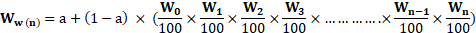 gdzie:„Ww (n)" –wskaźnik waloryzacji dla n-tego miesiąca;„a" - stały współczynnik o wartości 0,0 - obrazujący część wynagrodzenia, które nie podlega waloryzacji (element niewaloryzowany).„W0" – wskaźnik „0” z miesiąca otwarcia oferty = 100„W1" – wskaźnik „1” z następnego miesiąca po miesiącu otwarcia oferty (wskaźnik cen produkcji budowlano-montażowej publikowany przez GUS, w układzie miesiąc poprzedni = 100)„W2”, „W3",… – wskaźniki „2”, „3”, … z kolejnych miesięcy po miesiącu otwarcia oferty (wskaźnik cen produkcji budowlano-montażowej publikowany przez GUS, w układzie miesiąc poprzedni = 100)Wn-1– wskaźnik „n-1” z miesiąca poprzedzającego miesiąc za który nastąpi wystawienie faktury (wskaźnik cen produkcji budowlano-montażowej publikowany przez GUS, w układzie miesiąc poprzedni = 100)„Wn" – wskaźnik „n” z miesiąca za który nastąpi wystawienie faktury (wskaźnik cen produkcji budowlano-montażowej publikowany przez GUS, w układzie miesiąc poprzedni = 100)Występując o rozliczenie wynagrodzenia za dany miesiąc realizacji świadczeń, Wykonawca obliczy wstępne wartości zwaloryzowanych kwot dla świadczeń zrealizowanych w każdym miesiącu, używając ostatnich z wyliczonych wskaźników waloryzacji po pomniejszeniu o 0,1, tj. ustalone ryzyko kontraktu.Kwoty netto płatne Wykonawcy będą waloryzowane miesięcznie począwszy od kolejnego miesiąca, gdy wskaźnik waloryzacji Ww(n) przekroczy 1,1. Z powodu braku aktualnego wskaźnika (publikacja wskaźników w biuletynach GUS odbywa się z opóźnieniem) waloryzacja z bieżącego okresu rozliczeniowego zostanie wyliczona ostatecznie, gdy GUS opublikuje wskaźnik dla danego miesiąca objętego rozliczeniem wynagrodzenia Wykonawcy. Ustalone w ten sposób wartości wskaźnika będą skorygowane z zastosowaniem wskaźnika waloryzacji właściwego dla miesiąca, którego dotyczyło dane rozliczenie wynagrodzenia Wykonawcy, niezwłocznie po ich publikacji. W sytuacji gdy rozliczenie wynagrodzenia Wykonawcy będzie dotyczyło okresu rozliczeniowego, w skład którego będą wchodziły dwa lub więcej miesięcy, jako właściwy wskaźnik waloryzacji należy przyjmować średnią arytmetyczną ze wskaźników waloryzacji wyliczonych dla kolejnych miesięcy objętych okresem rozliczeniowym.Maksymalna łączna wartość zmiany  wynagrodzenia jaką dopuszcza Zamawiający z tytułu waloryzacji umowy wynosi 5% wartości umowy brutto określonej w  3 ust. 1 umowy.Jeżeli wynagrodzenie Wykonawcy zostanie zwaloryzowane zgodnie z art. 439 ust. 1-3 ustawy Pzp, Wykonawca zobowiązany jest do zmiany wynagrodzenia przysługującego Podwykonawcy i odpowiednio Podwykonawca dalszemu Podwykonawcy, z którym zawarł umowę, jeżeli łącznie spełnione są następujące warunki: przedmiotem umowy są roboty budowlane, dostawy lub usługi oraz okres obowiązywania umowy wraz z aneksami przekracza 6 miesięcy. Waloryzacja będzie się odbywać na analogicznych zasadach jak waloryzacja wynagrodzenia Wykonawcy z zastrzeżeniem, że wskaźniki waloryzacji wynagrodzenia będą kalkulowane w odniesieniu do dnia zawarcia umowy pomiędzy Wykonawcą a Podwykonawcą, lub Podwykonawcą a dalszym Podwykonawcą.POSTANOWIENIA KOŃCOWE 15Zamawiający niezależnie od okoliczności wskazanych w kodeksie cywilnym i w umowie,  może odstąpić od umowy w całości lub w części, jeżeli:Wykonawca z przyczyn od siebie zależnych, nie podjął realizacji prac w terminie 15 dni od umownej daty ich rozpoczęcia lub w terminie 15 dni od wezwania go przez Zamawiającego do ich rozpoczęcia;Wykonawca, pomimo uprzednich pisemnych zastrzeżeń Zamawiającego, nie wykonuje prac zgodnie z warunkami umownymi lub zaniedbuje zobowiązania umowne;Wykonawca zaniechał realizacji umowy, a w szczególności przerwał realizację prac przez okres dłuższy niż 15 dni;Zamawiający uznał, że zaniechano czynności, o których mowa w  6 ust. 7 i 8 niniejszej umowy.Wystąpi konieczność wielokrotnego dokonywania bezpośredniej zapłaty podwykonawcy lub dalszemu podwykonawcy, o których mowa w  10 ust. 8  lub wystąpi konieczność dokonania bezpośrednich zapłat na sumę większą niż 5% wartości umowy w sprawie zamówienia publicznego;W przypadku nieuzgodnienia i nie zatwierdzenia przez Zamawiającego kompletnej dokumentacji projektowej przedmiotu zamówienia to jest w przypadku, gdy dokumentacja posiada wady istotne które nie zostały usunięte przez Wykonawcę; Wykonawca nie wywiązał się z warunku dotyczącego zatrudnienia pracownika na podstawie umowy o pracę, pomimo wezwania, o którym mowa w  6 ust. 13 niniejszej umowy.Zamawiający może odstąpić od umowy także, jeżeli zachodzi co najmniej jedna z następujących okoliczności:w terminie 30 dni od dnia powzięcia wiadomości o zaistnieniu istotnej zmiany okoliczności powodującej, że wykonanie umowy nie leży w interesie publicznym, czego nie można było przewidzieć w chwili zawarcia umowy, lub dalsze wykonywanie umowy może zagrozić podstawowemu interesowi bezpieczeństwa państwa lub bezpieczeństwu publicznemu; jeżeli zachodzi co najmniej jedna z następujących okoliczności: dokonano zmiany umowy z naruszeniem art. 454 i art. 455, wykonawca w chwili zawarcia umowy podlegał wykluczeniu na podstawie art. 108, Trybunał Sprawiedliwości Unii Europejskiej stwierdził, w ramach procedury przewidzianej w art. 258 Traktatu o funkcjonowaniu Unii Europejskiej, że Rzeczpospolita Polska uchybiła zobowiązaniom, które ciążą na niej na mocy Traktatów, dyrektywy 2014/24/UE, dyrektywy 2014/25/UE i dyrektywy 2009/81/WE, z uwagi na to, że zamawiający udzielił zamówienia z naruszeniem prawa Unii Europejskiej. W przypadku, o którym mowa w ust. 2 pkt 2) lit. a), zamawiający odstępuje od umowy w części, której zmiana dotyczy. W przypadkach, o których mowa w ust. 1 pkt 3) oraz ust. 2, Wykonawca może żądać wyłącznie wynagrodzenia należnego z tytułu wykonania części umowy. Zamawiający może odstąpić od umowy z winy Wykonawcy, a wszelkie koszty z tego wynikłe poniesie Wykonawca w przypadku rażącego naruszenia przepisów BHP przez Wykonawcę w czasie realizacji umowy.W przypadku wykonywania robót przez Wykonawcę niezgodnie z dokumentacją techniczną w sposób odbiegający od sztuki budowlanej lub obowiązujących Polskich Norm budowlanych, Zamawiającemu przysługuje prawo odstąpienia od umowy z winy Wykonawcy. Z tego tytułu Wykonawcy nie należy się wynagrodzenie za nieprawidłowo wykonane roboty. Zamawiający wzywa pisemnie Wykonawcę do zaprzestania naruszeń, o których mowa w ust. 1 pkt 3), ust. 5 i 6, wyznaczając jednocześnie termin na usunięcie nieprawidłowości. Po bezskutecznym upływie terminu, Zamawiający ma prawo złożyć pisemne oświadczenie o odstąpieniu od umowy.Koszty dodatkowe poniesione na zabezpieczenie terenu budowy oraz wszelkie inne uzasadnione koszty związane z odstąpieniem od umowy ponosi Wykonawca.   16Wykonawca nie ma prawa do przelania wierzytelności wynikających z niniejszej umowy na rzecz osób trzecich. § 17Realizując zadanie publiczne objęte niniejszą umową Strona realizująca umowę zobowiązana jest do zapewnienia dostępności architektonicznej, cyfrowej oraz informacyjno-komunikacyjnej, osobom ze szczególnymi potrzebami, co najmniej w zakresie określonym przez minimalne wymagania, o których mowa w art. 6 ustawy z dnia 19 lipca 2019 roku o zapewnieniu dostępności osobom ze szczególnymi potrzebami, w zakresie w jakim jest to możliwe i zasadne z uwagi na przedmiot umowy.§ 18I. Informacja o przetwarzaniu danych osobowych osób fizycznych, w tym osób fizycznych prowadzących działalność gospodarczą będących Stroną umowy w związku z zawarciem umowy z Uczelnią bądź podejmującej czynności w celu zawarcia umowy Zgodnie z art. 13 rozporządzenia Parlamentu Europejskiego i Rady (UE) nr 2016/679 z dnia 27 kwietnia 2016 r. w sprawie ochrony osób fizycznych w związku z przetwarzaniem danych osobowych i w sprawie swobodnego przepływu takich danych oraz uchylenia dyrektywy 95/46/WE, zwanego dalej „RODO”, Uniwersytet Medyczny w Białymstoku informuje, że:Administratorem  Pani/Pana danych osobowych jest Uniwersytet Medyczny 
w Białymstoku z siedzibą ul. Kilińskiego 1, 15-089 Białystok, reprezentowany przez Rektora, e-mail: kancel@umb.edu.pl; tel. 85 7485415,W sprawach Pani/Pana danych osobowych można kontaktować się z Inspektorem  Ochrony Danych: iod@umb.edu.pl; tel. 85 6865215, lub poprzez inne dane kontaktowe podane na stronach internetowych Uczelni, lub pisemnie na adres siedziby Administratora wskazany w pkt 1,Przetwarzanie Pani/Pana danych osobowych ma na celu zawarcie oraz wykonanie postanowień umowy zawartej pomiędzy Administratorem Uniwersytet Medyczny w Białymstoku przetwarza dane osobowe w celu realizacji umowy lub w celu podjęcia działań przed zawarciem umowy, na podstawie art. 6 ust. 1 lit. b RODO,Odbiorcami danych osobowych będą podmioty zewnętrzne świadczące usługi związane z bieżącą działalnością Uczelni, dostarczające i wspierające systemy informatyczne – na mocy stosownych umów powierzenia przetwarzania danych osobowych oraz inne podmioty na podstawie przepisów prawa,Dane osobowe będą przetwarzane przez okres obowiązywania Umowy, a po jej wykonaniu przez okres wynikający z obowiązujących w Uczelni przepisów archiwizacyjnych,Posiada Pani/Pan prawo dostępu do swoich danych,  prawo do ich sprostowania, prawo do ograniczenia przetwarzania, prawo do przenoszenia danych,  prawo do usunięcia danych - na zasadach określonych w RODO. Z przysługujących praw można skorzystać kontaktując się z Inspektorem Ochrony Danych.Ma Pani/Pan prawo wniesienia skargi do Prezesa Urzędu Ochrony Danych Osobowych, ul. Stawki 2, 00-193 Warszawa, gdy uzasadnione jest, że dane osobowe przetwarzane są przez Administratora niezgodnie z RODO,Na podstawie podanych danych osobowych nie będą podejmowane zautomatyzowane decyzje, w tym nie będzie wykonywane profilowanie,Podanie danych osobowych jest niezbędne do realizacji umowy.II. Informacja o przetwarzaniu danych osobowych osób fizycznych prowadzących działalność gospodarczą będących Stroną i osób do kontaktu w związku z realizacją umowy z Uczelnią Zgodnie z art. 13 rozporządzenia Parlamentu Europejskiego i Rady (UE) nr 2016/679 z dnia 27 kwietnia 2016 r. w sprawie ochrony osób fizycznych w związku z przetwarzaniem danych osobowych i w sprawie swobodnego przepływu takich danych oraz uchylenia dyrektywy 95/46/WE, zwanego dalej „RODO”, Uniwersytet Medyczny w Białymstoku informuje, że:Administratorem  Pani/Pana danych osobowych jest Uniwersytet Medyczny w Białymstoku z siedzibą ul. Kilińskiego 1, 15-089 Białystok, reprezentowany przez Rektora, e-mail: kancel@umb.edu.pl; tel. 85 7485415,W sprawach Pani/Pana danych osobowych można kontaktować się z Inspektorem  Ochrony Danych: iod@umb.edu.pl; tel. 85 6865215, lub poprzez inne dane kontaktowe podane na stronach internetowych Uczelni, lub pisemnie na adres siedziby Administratora wskazany w pkt 1,Przetwarzanie Pani/Pana danych osobowych ma na celu wykonanie postanowień umowy na podstawie  art. 6 ust. 1 lit. b RODO (zawarcie umowy) oraz art. 6 ust. 1 lit f RODO (uzasadniony interes Uczelni, kontaktowanie się w sprawie realizacji umowy).Odbiorcami danych osobowych będą podmioty zewnętrzne świadczące usługi związane z bieżącą działalnością Uczelni, dostarczające i wspierające systemy informatyczne – na mocy stosownych umów powierzenia przetwarzania danych osobowych oraz inne podmioty na podstawie przepisów prawa,Dane osobowe będą przetwarzane przez okres obowiązywania Umowy, a po jej wykonaniu przez okres wynikający z obowiązujących w Uczelni przepisów archiwizacyjnych,Posiada Pani/Pan prawo dostępu do swoich danych,  prawo do ich sprostowania, prawo do ograniczenia przetwarzania, prawo do przenoszenia danych,  prawo do usunięcia danych, prawo do sprzeciwu - na zasadach określonych w RODO. Z przysługujących praw można skorzystać kontaktując się z Inspektorem Ochrony Danych.Ma Pani/Pan prawo wniesienia skargi do Prezesa Urzędu Ochrony Danych Osobowych, ul. Stawki 2, 00-193 Warszawa, gdy uzasadnione jest, że dane osobowe przetwarzane są przez Administratora niezgodnie z RODO,Na podstawie podanych danych osobowych nie będą podejmowane zautomatyzowane decyzje, w tym nie będzie wykonywane profilowanie,Podanie danych osobowych jest niezbędne do realizacji umowy.III. Informacja o przetwarzaniu przez Uniwersytet Medyczny w Białymstoku danych osobowych osób reprezentujących, pełnomocników, pracowników, współpracowników, pozostałego personelu Wykonawcy w związku z wykonywaniem umowy Zgodnie z art. 14 rozporządzenia Parlamentu Europejskiego i Rady (UE) nr 2016/679 z dnia 27 kwietnia 2016 r. w sprawie ochrony osób fizycznych w związku z przetwarzaniem danych osobowych i w sprawie swobodnego przepływu takich danych oraz uchylenia dyrektywy 95/46/WE, zwanego dalej „RODO”, Uniwersytet Medyczny w Białymstoku informuje, że:Administratorem  Pani/Pana danych osobowych jest Uniwersytet Medyczny w Białymstoku z siedzibą ul. Kilińskiego 1, 15-089 Białystok, reprezentowany przez Rektora, e-mail: kancel@umb.edu.pl; tel. 85 7485415,W sprawach Pani/Pana danych osobowych można kontaktować się z Inspektorem  Ochrony Danych: iod@umb.edu.pl; tel. 85 6865215, lub poprzez inne dane kontaktowe podane na stronach internetowych Uczelni, lub pisemnie na adres siedziby Administratora wskazany w pkt 1,Przetwarzanie Pani/Pana danych osobowych ma na celu zawarcie oraz wykonanie postanowień umowy z Uniwersytetem Medycznym w Białymstoku przetwarza dane osobowe na podstawie art. 6 ust. 1 lit f RODO - uzasadnionego interesu jakim jest realizacja umowy i kontakt w celu wykonywania umowy,Odbiorcami danych osobowych będą podmioty zewnętrzne świadczące usługi związane z bieżącą działalnością Uczelni, dostarczające i wspierające systemy informatyczne – na mocy stosownych umów powierzenia przetwarzania danych osobowych oraz inne podmioty na podstawie przepisów prawa. Dane osobowe będą przetwarzane przez okres obowiązywania Umowy, a po jej wykonaniu przez okres wynikający z obowiązujących w Uczelni przepisów archiwizacyjnych,Posiada Pani/Pan prawo dostępu do treści swoich danych, prawo ich sprostowania, ograniczenia przetwarzania, usunięcia danych,  prawo wniesienia sprzeciwu - na zasadach określonych w RODO. Z przysługujących praw można skorzystać kontaktując się z Inspektorem Ochrony Danych.Ma Pani/Pan prawo wniesienia skargi do Prezesa Urzędu Ochrony Danych Osobowych, ul. Stawki 2, 00-193 Warszawa, gdy uzasadnione jest, że dane osobowe przetwarzane są przez Administratora niezgodnie z RODO.Na podstawie podanych danych osobowych nie będą podejmowane zautomatyzowane decyzje, w tym nie będzie wykonywane profilowanie. Podanie danych osobowych jest niezbędne do realizacji umowy.IV. Wykonawca zobowiązuje się zapoznać z treścią właściwego obowiązku informacyjnego wszystkie osoby uczestniczące w realizacji umowy, których dane osobowe przekazał zamawiającemu.§ 19Strony umowy zobowiązują się zapewnić przetwarzanie danych osobowych zgodnie z powszechnie obowiązującymi przepisami, w szczególności z przepisami Rozporządzenia Parlamentu Europejskiego i Rady (UE) 2016/679 z dnia 27 kwietnia 2016 r. w sprawie ochrony osób fizycznych w związku z przetwarzaniem danych osobowych i w sprawie swobodnego przepływu takich danych oraz uchylenia dyrektywy 95/46/WE (ogólne rozporządzenie o ochronie danych - RODO).§ 20Żadna ze Stron Umowy nie będzie odpowiedzialna za niewykonanie lub nienależyte wykonanie zobowiązań wynikających z Umowy spowodowane przez okoliczności traktowane jako Siła Wyższa. Przez Siłę Wyższą rozumie się zdarzenia pozostające poza kontrolą każdej ze Stron, których nie mogły one przewidzieć ani zapobiec, a które zakłócają lub uniemożliwiają realizację Umowy. Za przejawy siły wyższej uznaje się katastrofalne zjawiska wywołane działaniem sił natury, np. powodzie, huragany, trzęsienia ziemi, pożary lasów. Jako siłę wyższą traktuje się także działania wojenne, gwałtowne rozruchy, strajki  oraz akty władzy publicznej, którym należy się podporządkować, oraz związane z nią szczególne środki administracyjne.W przypadku zaistnienia Siły Wyższej, Strona, której taka okoliczność uniemożliwia lub utrudnia prawidłowe wywiązanie się z jej zobowiązań niezwłocznie, nie później jednak niż w ciągu 7 dni od wystąpienia Siły Wyższej, powiadomi drugą Stronę o takich okolicznościach i ich przyczynie.Jeżeli Siła Wyższa, będzie trwała nieprzerwanie przez okres 30 dni lub dłużej, Strony mogą 
w drodze wzajemnego uzgodnienia rozwiązać Umowę, bez nakładania na żadną ze Stron dalszych zobowiązań, oprócz płatności należnych z tytułu wykonanych prac.W przypadku wykonania części przedmiotu umowy, rozliczeniu podlegają zrealizowane prace. W przypadku kontynuacji Umowy, okres występowania następstw Siły Wyższej  powoduje przesunięcie terminów realizacji określonych w Umowie. § 21W sprawach nieuregulowanych niniejszą umową mają zastosowanie odpowiednie przepisy Kodeksu Cywilnego, ustawy Prawo zamówień publicznych i Prawa budowlanego wraz z aktami wykonawczymi do tychże ustaw.§ 22Spory wynikłe na tle realizacji niniejszej umowy będzie rozstrzygał sąd właściwy w Białymstoku.§ 23Umowę sporządzono w 2 jednobrzmiących egzemplarzach - 1 egz. dla Zamawiającego i 1 egz. dla Wykonawcy.          ZAMAWIAJĄCY:WYKONAWCA:	                        Lp.NazwaNazwaWartość netto [zł]Wartość brutto [zł]1Dokumentacja projektowa(wartość wynagrodzenia brutto za dokumentację projektową nie może przekroczyć 5% wartości wynagrodzenia brutto za roboty budowlane wskazane w pkt 3 tabeli)Dokumentacja projektowa(wartość wynagrodzenia brutto za dokumentację projektową nie może przekroczyć 5% wartości wynagrodzenia brutto za roboty budowlane wskazane w pkt 3 tabeli)2Nadzór autorskiNadzór autorski3Roboty budowlaneRoboty budowlaneRazem: